   	КАРАР                                                                      	ПОСТАНОВЛЕНИЕ«__» ____ 2019 йыл 			№ ___                     «__»_________2019 годПРОЕКТО назначении ответственных должностных лиц за направление сведений в уполномоченный государственный орган (уполномоченную организацию) для  включения в реестр, а также для исключения из реестра  лиц,  уволенных  (освобожденных от должности) в связи с утратой  доверия за совершение коррупционного правонарушения, за исключением сведений, составляющих государственную тайну    В соответствии с Федеральным законом от 28.12.2017 № 423-ФЗ «О внесении изменений в отдельные законодательные акты Российской Федерации в части использования государственных информационных систем на государственной гражданской службе Российской Федерации», Федеральным законом от 25.12.2008 г. № 273 – ФЗ «О противодействии коррупции», Постановлением Правительства РФ от 05.03.2018 г № 228 « О реестре лиц, уволенных в связи с утратой доверия», информации прокурора о необходимости устранения пробелов правового регулированияП О С Т А Н О В Л Я Ю :  1.Назначить ответственным должностным лицом в администрации сельского поселения Татлыбаевский  сельсовет за направление сведений в уполномоченный государственный орган (уполномоченную организацию) для  включения в реестр, а также для исключения из реестра  лиц,  уволенных  (освобожденных от должности) в связи с утратой  доверия за совершение коррупционного правонарушения, за исключением сведений, составляющих государственную тайну:Юлдашбаеву Дилю Мурзагалиевну – управляющего делами Администрации сельского поселения Татлыбаевский  сельсовет муниципального района Баймакский район РБ.  2. Настоящее постановление подлежит опубликованию (размещению)  в сети общего доступа «Интернет» на официальном сайте Администрации сельского поселения                                   Татлыбаевский  сельсовет муниципального района Баймакский район Республики Башкортостан и обнародованию на информационном стенде в здании Администрации сельского поселения Татлыбаевский  сельсовет муниципального района Баймакский район Республики Башкортостан.3.Контроль за исполнением настоящего постановления оставляю за собой.            Глава сельского поселения          Татлыбаевский сельсовет          МР Баймакский район          Республики Башкортостан      ______________ Р.А.ИдрисовБаш?ортостан республика№ЫБайма?  районы муниципальРайоныны*  ТАТЛЫБАЙ ауылСоветы ауыл бил»м»№е ХАкИМИ»ТЕРЕСПУБЛИКА БАШКОРТОСТАНАДМИНИСТРАЦИЯ сельского поселения ТАТЛЫБАЕВСКИЙ  сельсовет муниципального района Баймакский районБаш?ортостан республика№ЫБайма?  районы муниципальРайоныны*  ТАТЛЫБАЙ ауылСоветы ауыл бил»м»№е ХАкИМИ»ТЕ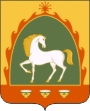 РЕСПУБЛИКА БАШКОРТОСТАНАДМИНИСТРАЦИЯ сельского поселения ТАТЛЫБАЕВСКИЙ  сельсовет муниципального района Баймакский район453656, Байма7 районы, Татлыбай ауылы, ;.Татлыбаев урамы, 48Ател. 8(34751) 4-45-38453656, Байма7 районы, Татлыбай ауылы, ;.Татлыбаев урамы, 48Ател. 8(34751) 4-45-38453656, Баймакский район, с.Татлыбаево, ул. Г.Татлыбаева, 48 Ател. 8(34751) 4-45-38453656, Баймакский район, с.Татлыбаево, ул. Г.Татлыбаева, 48 Ател. 8(34751) 4-45-38